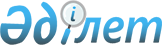 О признании утратившим силу решения акима Жанибекского района от 25 июня 2019 года № 10 "Об объявлении чрезвычайной ситуации техногенного характера"Решение акима Жанибекского района Западно-Казахстанской области от 13 августа 2019 года № 12. Зарегистрировано Департаментом юстиции Западно-Казахстанской области 14 августа 2019 года № 5765
      В соответствии с Законами Республики Казахстан от 23 января 2001 года "О местном государственном управлении и самоуправлении в Республике Казахстан", 6 апреля 2016 года "О правовых актах" и на основании протокола комиссии по предупреждению и ликвидации чрезвычайных ситуаций Жанибекского района Западно-Казахстанской области от 7 августа 2019 года №8, аким Жанибекского района РЕШИЛ:
      1. Признать утратившим силу решение акима Жанибекского района от 25 июня 2019 года № 10 "Об объявлении чрезвычайной ситуации техногенного характера" (зарегистрированное в Реестре государственной регистрации нормативных правовых актов №5733, опубликованное 9 июля 2019 года в Эталонном контрольном банке нормативных правовых актов Республики Казахстан).
      2. Руководителю аппарата акима Жанибекского района (А.Мулдагалиев) обеспечить государственную регистрацию данного решения в органах юстиции, его официальное опубликование в Эталонном контрольном банке нормативных правовых актов Республики Казахстан и в средствах массовой информации.
      3. Настоящее решение вводится в действие со дня первого официального опубликования.
					© 2012. РГП на ПХВ «Институт законодательства и правовой информации Республики Казахстан» Министерства юстиции Республики Казахстан
				